Publicado en  el 07/03/2014 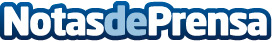 Bankia, líder en el apoyo a los exportadores a través de la Línea ICO Exportadores Corto Plazo Datos de contacto:BankiaNota de prensa publicada en: https://www.notasdeprensa.es/bankia-lider-en-el-apoyo-a-los-exportadores-a_1 Categorias: Finanzas http://www.notasdeprensa.es